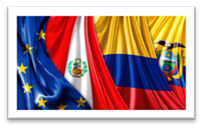 Support to civil society participation in the implementation of EU trade agreements ProjectEU-Colombia/Peru/Ecuador DESK STUDY   Terms of ReferenceIntroduction to the ProjectThe Overall Objective of this project is to support the implementation of TSD chapters of EU Trade Agreements through consistent, visible and increased participation of civil society. For each trade agreement two DAGs are established, one representing EU civil society and one representing the civil society of the trade partner. They meet separately several times a year in each of their domestic configurations and jointly once a year, alternatively in Brussels and in the partner country or countries, as a Joint Civil Society Forum or as a Joint Consultative Committee. With an overall goal of supporting existing DAGs or establishing new ones and maintaining dynamic, motivated and self-sustaining DAGs across EU trade agreements, the contractor, in agreement with the Contracting Authority and in cooperation with the REX secretariat, will ensure the logistical and secretarial aspects of the DAG meetings under each trade agreement. The contractor will also provide capacity building in the form of benchmarking and subsequent implementation of best practices and desk studies. Finally, the contractor will provide support in the field of communication.The Project is structured around five Tasks:Task 1: Logistical management of the DAG meetings;Task 2: Secretarial support;Task 3: Organisation of workshops during joint meetings;Task 4: Strengthening the EU DAGs; andTask 5: Communication.Specific Activity background and outlineThis Desk Study is part of the Task 4 of the project ToR and contributes to Result 3: Ensuring civil society groups are aware of, and act according to, their roles and responsibilities provided by the Trade Agreements.The Project has received a request to explore the possibility to develop, organise and implement a Desk Study for the EU-Colombia/Peru/Ecuador DAG, to enhance their participation in the implementation of TSD provisions within the EU-Colombia/Peru/Ecuador Free Trade Agreement.  The Terms of Reference of the Patnership Instrument (PI) project specify that desk studies are “literature reviews, supplemented by phone interviews, which do not require travel. The objective of the studies will be to inform the work of the DAGs by providing an in-depth review of a subject of particular relevance. This could be country-specific or horizontal”.Description of the Activity: Objectives and results to be achieved Technical assistance is requested from 1 Senior Expert to collaborate on the delivery of content for a Desk Study. The Desk Study aims to expand the knowledge of, and provide detailed information to, the DAG members about “The Voluntary Fair Trade market in the EU, Colombia, Ecuador and Peru”, in the context of the EU-Colombia/Peru/Ecuador Free Trade Agreement and more specifically in the relevant TSD chapter.   The objectives of the Desk Study are: To permit the EU-Colombia/Peru/Ecuador DAG to have in-depth information and knowledge on a subject of their choice, to provide a basis for their future positions and work programmes;To provide a framework in which the DAGs can reflect upon and analyse a specific subject related to the EU-Colombia/Peru/Ecuador Free Trade Agreement, which they would not ordinarily have had the resources to explore;To indirectly build capacity of the EU-Colombia/Peru/Ecuador DAG, via the acquisition of knowledge which can be applied in their ongoing discussions;To give the DAG members a better understanding of the subject and enable them to make well-informed recommendations on how to deal with it in discussions with their counterparts.Main objectivesThe study will map fair trade schemes and initiatives in the Andean region and between the EU and the three Andean countries, provide relevant data, and help us identify concrete opportunities for win-win cooperation between the EU and Colombia, Ecuador and Peru.Proposed table of contentsMethodology: desk research and interviews with Fair Trade experts, government officials.Recommendation to consultants: check with FTAO before starting research (to avoid double work), they also have large network of contacts in Fair Trade sector and in government, which can help in providing data.Required experience from expert:(required) experience in analysis market data on sustainable consumption production in the Andean countries or the EU(required) experience in analysing sustainable consumption and production public policies in the Andean countries or the EU(required) fluent English and Spanish(desirable) experience on market data Fair Trade products(desirable) experience on sustainable consumption Fair Trade public policiesExpected Start Date: As soon as possible (timeline to be discussed with the DAG members).Expected Duration: Realisation and writing of the study to take place over a period of approx. 2 months.  No. of Working Days to be discussed according to the scope of the study and availability of the expert. Please send your CV to ejorquera@dmiassociates.com and doussenova@dmiassociates.com by Monday 28th February 2022.Activity: Carrying out of a Desk Study on The Voluntary Fair Trade market in the EU, Colombia, Ecuador and PeruExpert(s): 1 Senior Expert Date of Assignment: As soon as possible – for a duration of approx. 2 months part-timePlace of Assignment: Home-Based SectionObjectivesInternal NoteIntroduction, methodologyExplain background of study, how it has been done.This section should include a definition of “fair trade” and set out criteria for “fair trade” and examples of how these are certified in practice.Fair Trade data in Colombia, Ecuador, Peru and the EUProvide key figures on Fair Trade sales (mainly in the EU) and FairTrade production figures (mainly in Colombia, Ecuador and Peru)If available, identify how many small producers and workers work in Fair trade supply chains.Note: no need to create new data, simply collect what is available. complete data does not exist, but partial data would already be helpful.For example: ADEX in Peru can provide data on Crafts and food.The social and ecological impacts of fair-trade schemes in the region should also be touched upon, e.g. through examples.Fair Trade Public policies in Colombia, Ecuador, Peru and the EUAnalysis of the various public policies that have been put in place (e.g. France, Italy, Ecuador, Peru, EU level) to support such bottom-up voluntary practices to give market access opportunities to disadvantaged producersNote: Fair Trade Advocacy Office (FTAO) has quite some information already. Important to check with them before starting research (to avoid double work)For the analysis, the researcher should also assess whether the schemes have been effective in achieving the aim of socially and environmentally fair trade.It would be good to highlight if fair trade mechanisms include complaints mechanisms or independent auditing, and if stakeholder consultation takes place (communities and workers) to know if those mechanisms are able to prevent and mitigate labor violations.It would also be good to compare the different mechanisms in place for different sectors (RSPO for palm, bonsucro for sugar, fair trade as a general mechanism) with regards to what is included in their standard (p.j. living wage, child labour, forced labour), being part of ISEAL for example and if they refer to for example ILO conventions and standards. Policy options to promote Fair Trade supply chains between the Andean countries (Colombia, Ecuador, Peru) and the EUIdentify policy recommendations and funding instruments (economic diplomacy programmes? other funding managed by DG INTPA, role of EU delegations) on how to promote a higher uptake of fair trade goods between EU and Colombia, Ecuador and Peru by creating more connections between producers and buyers.Assess their impact as far as possible.Identify good practices or examples from other countries.